Пояснительная записка.Сохранить детей здоровыми, полноценными, радостными – одна из главных задач педагогического коллектива. Направить познавательную активность в нужное русло призвано воспитание, в том числе воспитание интереса к здоровому образу жизни. Роль педагогов состоит в том, чтобы раскрыть перед воспитанниками необходимость бережного отношения к своему здоровью начиная с детства.Один из доступных видов деятельности младших школьников – игра. Именно в игре в детском коллективе создаётся комфортная атмосфера, побуждающая интерес учащихся к изучаемой теме, проявлению и развитию своих способностей, индивидуальному и коллективному творчеству. Мероприятие в форме игры-путешествия очень нравится детям. Оно проходит динамично. В процессе игры все  дети активны. Используются фронтальная и групповая формы работы.    Ход мероприятия.Проводится линейка, на которой перед участниками ставится цель и раздаются маршрутные листы. Оценивание команд происходит ведущими по пятибалльной системе на каждой станции.Станция «Гигиена»А.   Игра «Плохо – хорошо».Ведущий: «Вы прибыли на станцию «Гигиена». А что означает это слово?»Педагог обобщает ответы детей: «Гигиена – это раздел медицины, изучающий условия сохранения здоровья».Ведущий: «А теперь проверим, знаете ли вы, как сохранить своё здоровье? Для этого поиграем в игру «Плохо – хорошо». Я говорю предложение, а вы хором отвечаете «плохо» или «хорошо».Мыть ноги, руки, принимать душ.Перед сном много пить и есть.Чистить зубы.Смотреть страшные фильмы.Слушать громкую музыку.Заниматься зарядкой перед сном.Проветривать комнату.Гулять на свежем воздухе.Всегда носить чистую одежду.Читать лёжа на диване.Б. Игра «Правильно – неправильно».Ведущий: « Вам, мальчишки и девчонки,                     Приготовили советы мы.                     Если наш совет хороший,                     Вы похлопайте в ладоши.                     На неправильный ответ                     Говорите: нет, нет, нет».Постоянно нужно есть для зубов для вашихФрукты, овощи, омлет, творог, простоквашу.Если мой совет хороший, вы похлопайте в ладоши.Не грызите лист капустный, он совсем, совсем невкусный,Лучше ешьте шоколад, вафли, сахар, мармелад.Это правильный ответ?Говорила маме Люба: «Я не буду чистить зубы».И теперь у нашей Любы дырка в каждом, каждом зубе.Каков будет ваш ответ? Молодчина Люба?Блеск зубам чтобы придать, нужно крем сапожный взять.Выдавить полтюбика и почистить зубики.Это правильный ответ?Ох, неловкая Людмила на пол щётку уронила,С полу щётку поднимает, чистить зубы продолжает.Кто даст правильный ответ? Молодчина Люба?Навсегда запомните , милые друзья, Не почистив зубы, спать идти нельзя.Если мой совет хороший, вы похлопайте в ладоши.Зубы вы почистили и идёте спать,Захватите булочку сладкую в кровать.Это правильный совет?Запомните совет полезный: нельзя грызть предмет железный.Если мой совет хороший, вы похлопайте в ладоши.Чтобы зубы укреплять, полезно гвозди пожевать.Это правильный совет?Вы, ребята, не устали, пока вам стихи читали?Был ваш правильный ответ, что полезно, а что нет.Станция «ОБЖ»Ведущий: «Для того, чтобы быть здоровым, необходимо соблюдать меры собственной безопасности. Сейчас вы разобьётесь на пары и будете  разгадывать ребусы. После того, как каждая пара угадает слово, нужно объяснить, какую опасность таят в себе эти предметы».СПИНА   +   ОЧКИ                                 (спички)УТКА   +   ЮГ                                           (утюг)РОЗА   +   ВЕТКА                                  (розетка)КИТ   +  5   +   ТОК                               (кипяток)МИГ   +   ВОЛК   +  А                           (иголка)Л=Ж           ЛОЖ                                       (нож)БУБЕН   +   ЗИНА                                    (бензин)ЛУК   +   СОК   +   УСЫ                            (уксус)КИСКА   +   ЛОМ   +   ТАНК                  (кислота)АЭРОПЛАН   +   ЗОЛА   + Ь                 (аэрозоль)Ведущий: «А теперь немного поиграем. Продолжите предложение, вставив единственно верное слово».Каждый грамотный ребёнокДолжен твёрдо знать с пелёнок:Если вас зовут купаться, в телевизоре сниматься,Обещают дать конфет, отвечайте твёрдо: ______Вам предложат обезьянку, или даже денег банку, Или даже в цирк билет – отвечайте твёрдо: _____Позовут лететь к Луне, покататься на слоне.Есть на всё простой ответ: ты ответить должен ____Станция «Скорая помощь».Ведущий: Люди издавна использовали лекарственные растения для лечения различных болезней. На экране вы увидите фотографии различных растений. Какие из них используются как лекарственные и в каких случаях?»Ведущий: «Чтобы понять, что является самым главным лекарством,  попробуем отгадать кроссворд, написанный на доске».Утром я по распорядку делаю всегда… (зарядку)Дождик тёплый и густой, этот дождик не простой. Он без туч , без облаков целый день идти готов.  (душ)У него два колеса и седло на раме,Две педали есть внизу, крутят их ногами.   (велосипед)Чтоб большим спортсменом стать,Нужно очень много знать.И поможет здесь сноровка и , конечно…   ( тренировка)Хочешь ты побить рекорд, Так тебе поможет …      (спорт)Помогает нам всегда солнце, воздух и …     (вода)Есть, ребята, у меняДва серебряных коня.Езжу сразу на обоихЧто за кони у меня?         (коньки)Ежедневно, встав с постели, поднимаю я …     (гантели)Ведущий: «Вам хочу, друзья, признаться,  что люблю я по утрам                     Физзарядкой заниматься, что советую всем вам.                      Всем зарядку делать надо, много пользы от неё,                      А здоровье – вот награда за усердие твоё!»   Станция чистоты и порядка.Ведущий: «Внимание! Внимание! Внимание! Вы приехали в город Чистоты и Порядка. Посмотрите вокруг: какие чистые и аккуратные улицы! По тротуарам идут чистые, аккуратные и весёлые дети. Одежда у них в полном порядке, воротнички и манжеты рубашек белоснежные. Обратите внимание на чистоту кругом. Хорошо и уютно жить в таком городе, где нет лентяев и грязнуль. А вы хотели бы жить в таком городе? Для этого нужно собрать рассыпавшиеся пословицы».Дети, разбившись на группы, собирают пословицы из отдельных слов.Кто аккуратнее, тот людям приятнее.Чистота – лучшая красота.Чистым жить – здоровым быть. Чистая вода для хворобы беда.Не думай быть нарядным, А думай быть опрятным.Ведущий: «А теперь отгадайте мои загадки».Мудрец в нём видел мудреца,Глупец – глупца,  баран – барана.Овцу в нём видела овца,А обезьяну – обезьяна.Но вот подвели к нему Федю Боратова,И Федя увидел неряху лохматова.     (Зеркало)Целых 25 зубковДля кудрей и хохолков.И под каждым под зубкомЛягут волосы рядком.     (Расчёстка)Вроде ёжика на вид,Но не просит пищи.По одежде пробежит.Она станет чище.         (Платяная щётка)Гладко, душисто, моет чисто.Нужно, чтоб у каждого было Что, ребята?                  (Мыло)Вот какой забавный случай!Поселилась в ванной туча.Дождик льётся с потолкаМне на спину и бока.       (Душ)В полотняной странеПо реке ПростынеПлывёт пароходТо назад, то вперёд,А за ним такая гладь,Ни морщинки не видать.     (Утюг)Станция «Ритмическая»Ведущий: «Для сохранения здоровья необходимо заниматься спортом. Сейчас вы должны размяться и заодно показать, какие вы ловкие, какие вы сильные, какие вы быстрые. Сначала давайте поучимся и запомним движения.«зайчик» - руки на пояс, присели и попрыгали;«кошка» - выгнули спину и потянулись;«сова» - стоим ровно, руки прижаты к бокам, поворот головы влево – вправо;«мишка» - ноги расставили шире, руки на пояс, потопали ногами;«лошадка» - руки вперёд, пружинистые движения ног.Ведущий: «Запомнили? А теперь будем называть животных, а вы будите показывать, как они двигаются. Будьте внимательны, не ошибайтесь».Ведущий говорит в разном порядке, называя животных. Дети выполняют движения. Темп ускоряется.Ведущий:Вы устали не на шутку?Мы начнём физкультминутку.Руки вверх, потом вперёд,А потом наоборот.А потом мы наклонились,Потянулись, распрямились,Как солдаты мы шагаем1, 2, 3, 4, 5.Сели тихо, ноги вместе,Руки полочкой на стол-Продолжаем разговор.Проведём пальчиковую игру, которая называется «Маланья»У Маланьи, у старушки,(Хлопки в ладоши, то правая, то левая рука сверху)Жили в маленькой избушки(Сложить руки углом, показать избушку)Семь сыновей.(Показать 7 пальцев)Все без бровей,(Очертить брови пальцами)Вот с такими ушами,(растопыренные ладони поднести к ушам)Вот с такими носами,(Показать длинный нос двумя ладонями с растопыренными пальцами)Вот с такими усами,(Очертить пальцами длинные гусарские усы)Вот с такой головой,(Очертить большой круг вокруг головы)Вот с такой бородой!(Показать руками большую окладистую бороду)Они не пили и не ели,На Маланью всё глядели(Держа руки у глаз, похлопать пальцами как ресницами)А теперь проведём дыхательную гимнастику.Встаньте поудобнее и закройте глаза. Сделайте три глубоких вдоха и выдоха. Представьте себе, что над вами ночное небо, усыпанное звёздами. Посмотрите на какую-нибудь звезду, которая ассоциируется с мечтой – желанием что-то иметь или кем-то стать.Теперь откройте глаза и протяните руки к небу, чтобы дотянуться до своей звезды.  Старайтесь изо всех сил! И вы обязательно сможете достать рукой свою звезду. Снимите её с неба и бережно положите перед собой в красивую просторную корзину.Опустите руки и закройте глаза. Выберите прямо у себя над головой другую сверкающую звёздочку, которая напоминает вам о другой вашей мечте.Теперь откройте глаза, потянитесь обеими руками как можно выше и достаньте до неба. Сорвите эту звёздочку с неба и положите в корзину к первой звезде. Сорвите ещё несколько звёздочек. Дышите так: глубокий вдох, когда тянитесь за звездой, и выдох, когда достаёте её и кладёте в корзину.Станция «Режим дня»Ведущий:«Помни твёрдо, что режимВ жизни всем необходим!Если будешь ты стремитьсяРаспорядок выполнять,Будешь лучше ты учиться,Будешь лучше отдыхать.Предлагаю вам задание. Всем известный медвежонок Винни-Пух тоже решил составить свой режим дня.11.00-12.00 – подъём.12.00-13.00 – обед13.00 – 15.00 – сон15.00 – 16.00 – полдник16.00 – 17.00 – игры с Пятачком17.00 – 18.00 – игры с осликом Иа18.00 – 19.00 – ужин19.00 – 22.00 – поход в гости22.00 – 23.00 – второй ужин23.00 – 01.00 – просмотр телепередач01.00 – 11.00 – сон.Винни – Пух точно выполнял этот режим, но времени ему всё равно не хватало. Как вы думаете, почему?Измените этот режим дня так, чтобы он был насыщенным и полезным.»Проведение линейки подведения итогов. Награждение участников.Приложение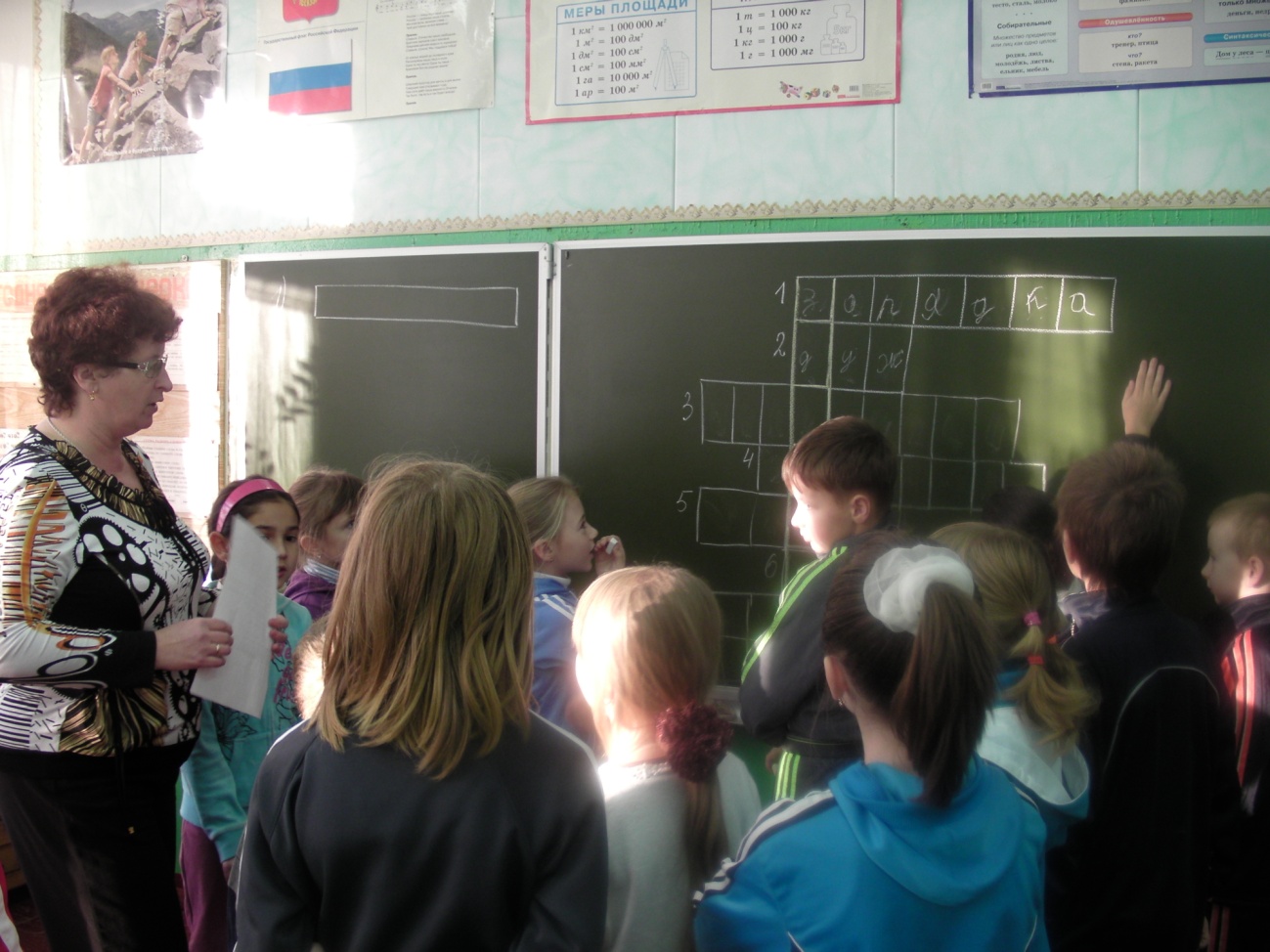 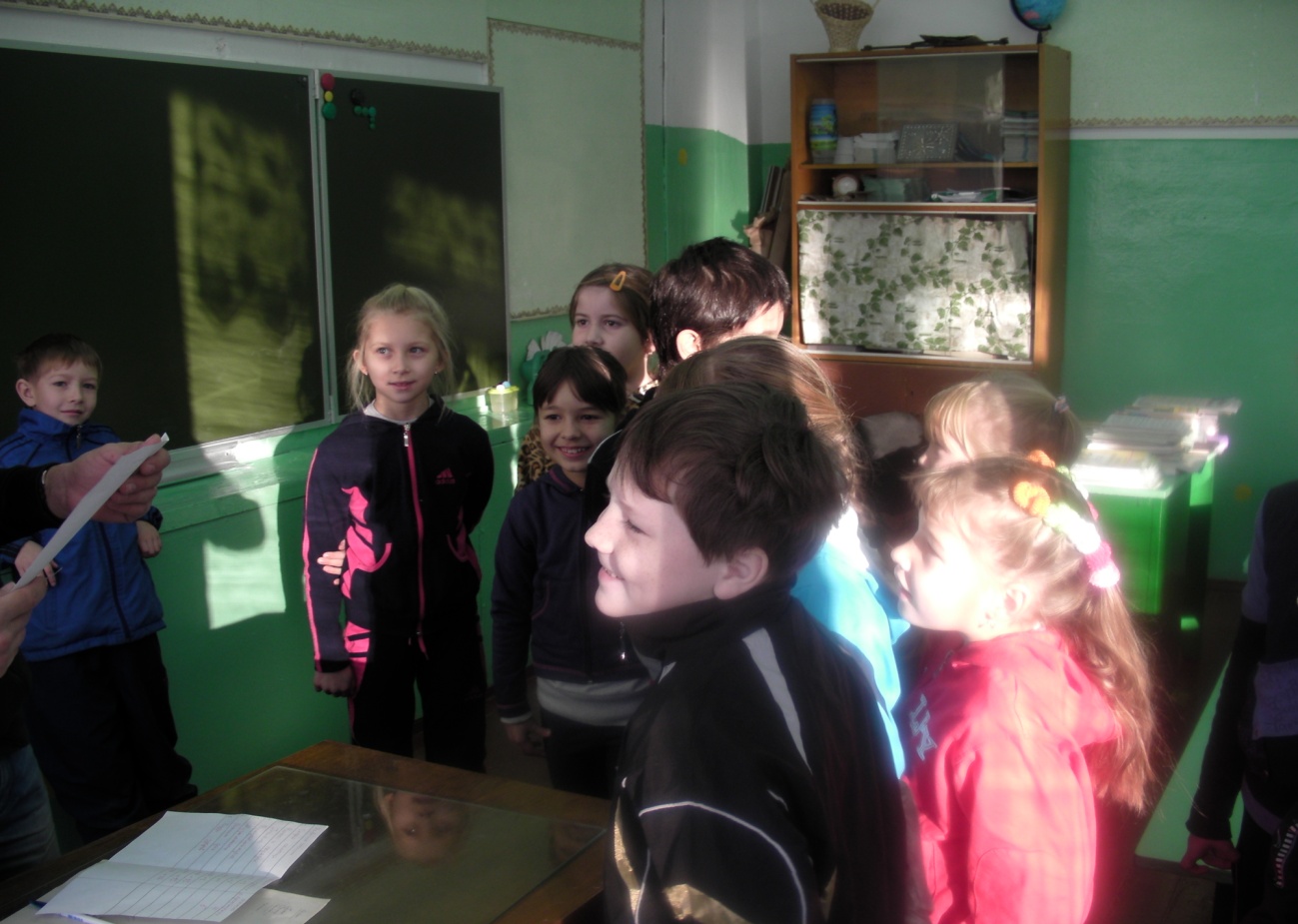 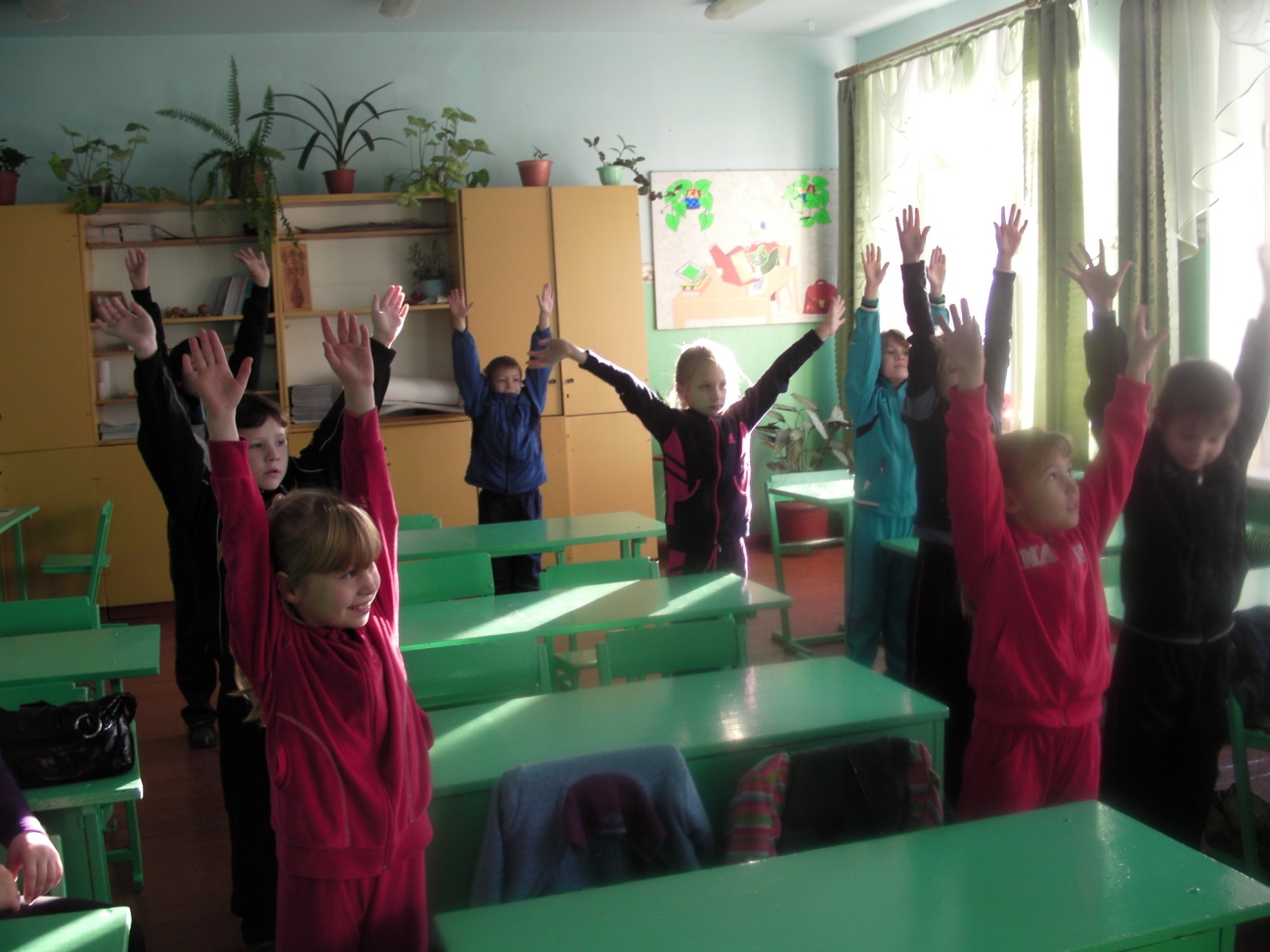 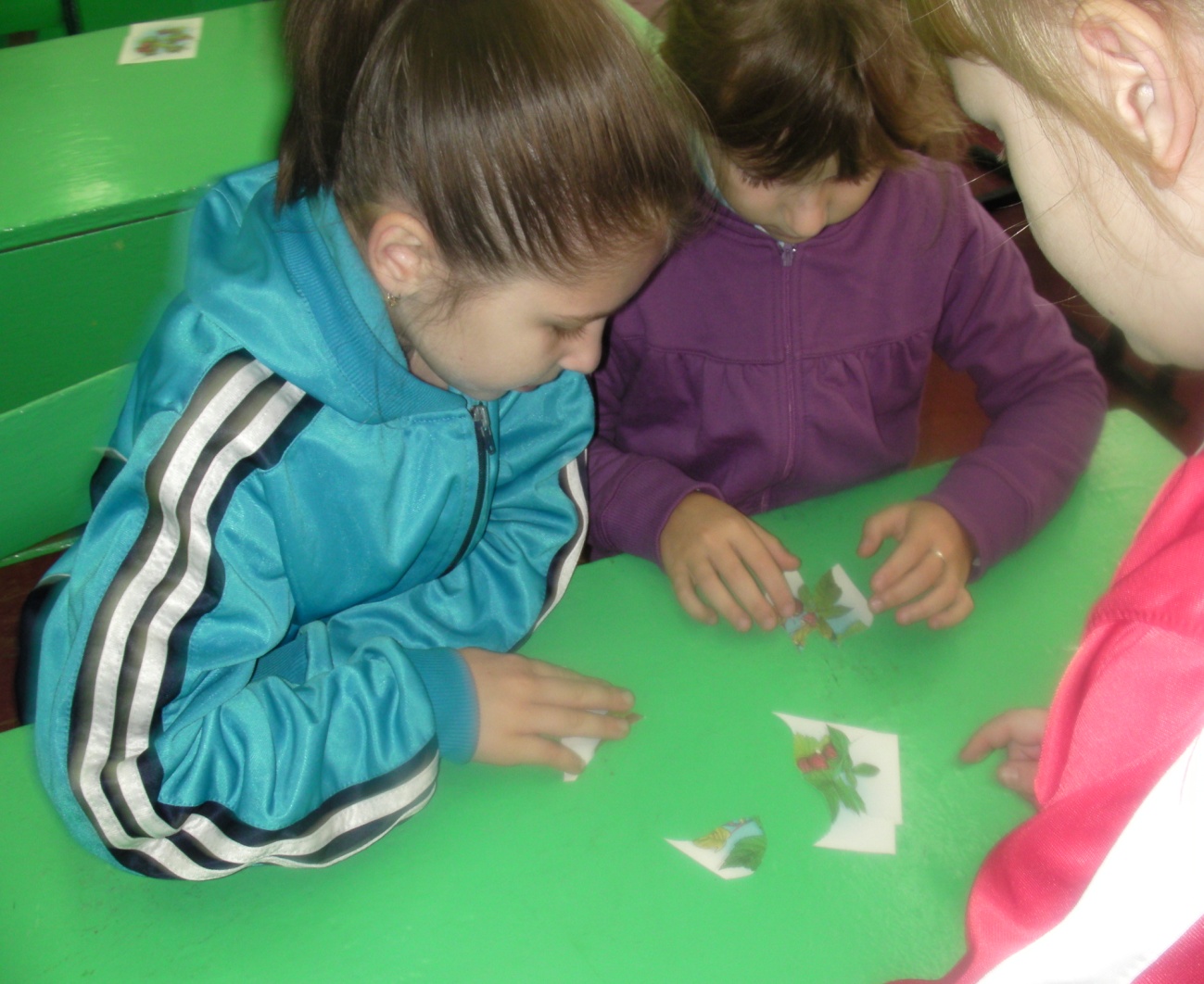 Авторы разработкиЛедовская Светлана Евгеньевна – Учитель начальных классовСоколова Ирина Евгеньевна – зам. директора по ВРМесто работыМОУ Сявская СОШ Шахунского района Нижегородской областиПредметВнеклассное мероприятиеКласс1-4Наименование мероприятияПутешествие в город «Здоровейск»Направление воспитательной деятельностиФормирование здорового образа жизниЦельФормирование навыков здорового образа жизниЗадачиСпособствовать формированию у детей желания заботиться о своём здоровье.Расширять и закреплять знания о факторах, влияющих на здоровье человека.Формировать привычки, положительно влияющие на здоровье.Развивать  знания о собственной безопасности.Воспитывать коммуникативные способности  и толерантность.Необходимые материалы и оборудование для занятияМаршрутные листы, карточки-задания, ребусы, кроссворды, мультимедийный проектор, экран, компьютер.Методические рекомендации по использованиюДля проведения игры оформить 6 кабинетов-станций.Подготовить ведущих на каждую станцию. Можно привлечь старшеклассников-вожатых.В каждой команде нужно выбрать командира.Приготовить маршрутные листы так, чтобы команды не пересекались.Данное мероприятие можно проводить как внеклассное, так и в летнем оздоровительном лагере .12345678